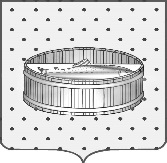 Ленинградская область                           Лужский муниципальный район Лужское городское поселениеПОСТАНОВЛЕНИЕ                                                               26 июля 2016 года    № 25                                                                           О публичных слушанияхВ соответствии со ст.ст.  28, 36 Федерального Закона от 06.10.2003                 № 131-ФЗ «Об общих принципах организации местного самоуправления в Российской Федерации», статьей 28 Устава Лужского городского поселения Лужского муниципального района, постановляю:1. Назначить  публичные слушания о предоставлении разрешения на отклонение от предельных параметров разрешенного строительства, реконструкции объектов капитального строительства на земельном участке, расположенном по адресу: Ленинградская обл., Лужский муниципальный район, Лужское городское поселение, г. Луга, пр. Урицкого, вблизи д. 22, кадастровый номер 47:29:0103004:102, на 10 августа 2016 года в 15.00 часов в здании администрации Лужского муниципального района Ленинградской области по адресу: г. Луга, пр. Кирова, д. 73, кабинет № 132.2. Протокол публичных слушаний оформить в установленном порядке.3. Постановление подлежит опубликованию в газете «Лужская правда».4. Контроль за исполнением данного постановления оставляю за собой.Глава Лужского городского поселения,исполняющий полномочия председателя Совета депутатов	                                                                           В.Н. Степанов 